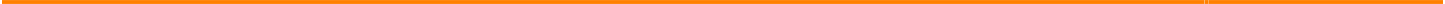 Коммерческое предложение Дмитрий (вариант 2) без доборов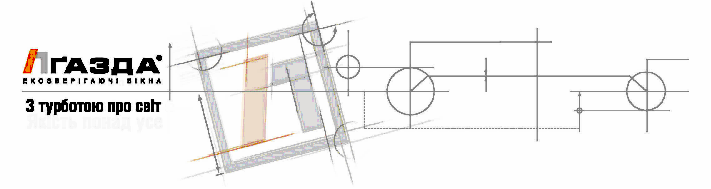 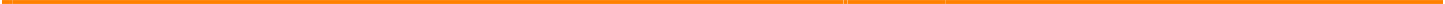 Изделие: К-01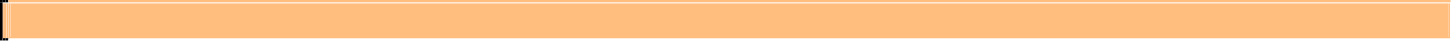 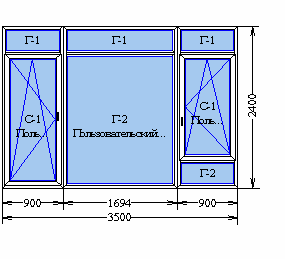 Система профиля	REHAU 7.0 PULS EURO 70 Подсистема профиля	1Система фурнитуры	Maco Multi-Matic Цвет изделия	Бел/БелБез декора / Без декораВид изделия	Балконная дверь, Окно, Окно Заполнения/шпроссы	6-12-4-12-6iПоставщик С/П	Glas TroeschШтапик	Штапик 6,5 мм прям (черн. упл.) 6,5м Площадь изделия	8.39 кв.м.Площадь конструкции	8.40 кв.м. Цена за кв.м. изделия	Цена изделия	Количество	1 шт.Общая стоимость	Колпачки Белые	Накладки БелыеРучка окна	Rehau LD Sekustik белый, Rehau LDПорогSekustik белый Пластиковая балкаИмпост - Армирование 35x20x2ммUa квадрат Рама -	Армирование 35x20x1.5ммUa Створка - Армирование 35x28x1.5ммUa Створка - Армирование 35x28x2мм RehauДополнения к изделиюСтальная пластина 70х6 в сборе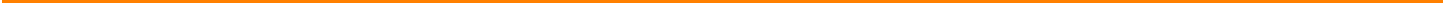 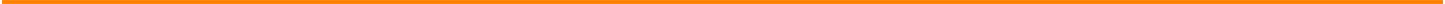 Изделие: К-01а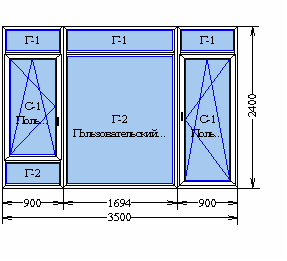 Итого: 			Система профиля	REHAU 7.0 PULS EURO 70 Подсистема профиля	1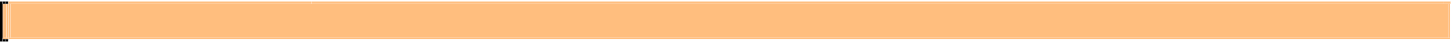 Система фурнитуры	Maco Multi-Matic Цвет изделия	Бел/БелБез декора / Без декораВид изделия	Окно, Окно, Балконная дверь Заполнения/шпроссы	6-12-4-12-6iПоставщик С/П	Glas TroeschШтапик	Штапик 6,5 мм прям (черн. упл.) 6,5м Площадь изделия	8.39 кв.м.Площадь конструкции	8.40 кв.м.Цена за кв.м. изделия	Цена изделия	Количество	1 шт.Общая стоимость	Колпачки Белые	Накладки БелыеРучка окна	Rehau LD Sekustik белый, Rehau LDПорогSekustik белый Пластиковая балкаИмпост - Армирование 35x20x2ммUa квадрат Рама -	Армирование 35x20x1.5ммUa Створка - Армирование 35x28x1.5ммUa Створка - Армирование 35x28x2мм RehauДополнения к изделиюСтальная пластина 70х6 в сбореИтого:			Изделие: К-02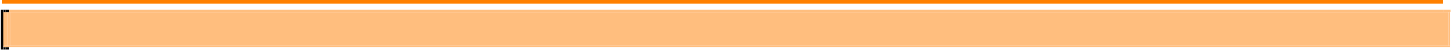 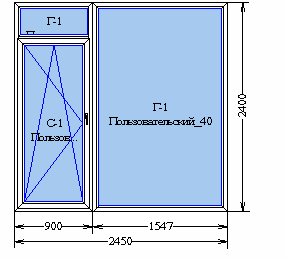 Система профиля	REHAU 7.0 PULS EURO 70 Подсистема профиля	1Система фурнитуры	Maco Multi-Matic Цвет изделия	Бел/БелБез декора / Без декораВид изделия	Балконная дверь, Окно Заполнения/шпроссы	6-12-4-12-6iПоставщик С/П	Glas TroeschШтапик	Штапик 6,5 мм прям (черн. упл.) 6,5м Площадь изделия	5.87 кв.м.Площадь конструкции	5.88 кв.м. Цена за кв.м. изделия	Цена изделия	Количество	1 шт.Общая стоимость	Колпачки Белые	Накладки БелыеРучка окна	Rehau LD Sekustik белыйПорог	Пластиковая балкаАрмирование:Импост - Армирование 35x20x2ммUa квадрат Рама -	Армирование 35x20x1.5ммUa Створка - Армирование 35x28x2мм RehauДополнения к изделиюСтальная пластина 70х6 в сбореИтого: 		Изделие: К-02а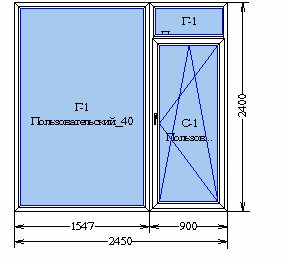 Система профиля	REHAU 7.0 PULS EURO 70 Подсистема профиля	1Система фурнитуры	Maco Multi-Matic Цвет изделия	Бел/БелБез декора / Без декораВид изделия	Балконная дверь, Балконная дверь Заполнения/шпроссы	6-12-4-12-6iПоставщик С/П	Glas TroeschШтапик	Штапик 6,5 мм прям (черн. упл.) 6,5м Площадь изделия	5.87 кв.м.Площадь конструкции	5.88 кв.м. Цена за кв.м. изделия	Цена изделия	Количество	1 шт.Общая стоимость	Колпачки Белые	Накладки БелыеРучка окна	Rehau LD Sekustik белыйПорог	Пластиковая балкаАрмирование:Импост - Армирование 35x20x2ммUa квадрат Рама -	Армирование 35x20x1.5ммUa Створка - Армирование 35x28x2мм RehauДополнения к изделиюСтальная пластина 70х6 в сбореИтого: 		Изделие: К-03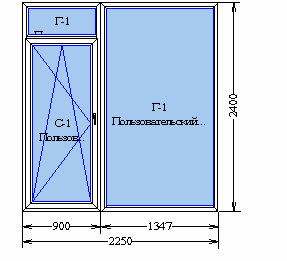 Система профиля	REHAU 7.0 PULS EURO 70 Подсистема профиля	1Система фурнитуры	Maco Multi-Matic Цвет изделия	Бел/БелБез декора / Без декораВид изделия	Балконная дверь, Окно Заполнения/шпроссы	6-12-4-12-6iПоставщик С/П	Glas TroeschШтапик	Штапик 6,5 мм прям (черн. упл.) 6,5м Площадь изделия	5.39 кв.м.Площадь конструкции	5.40 кв.м. Цена за кв.м. изделия	Цена изделия	Количество	1 шт.Общая стоимость	Колпачки Белые	Накладки БелыеРучка окна	Rehau LD Sekustik белыйПорог	Пластиковая балкаАрмирование:Импост - Армирование 35x20x2ммUa квадрат Рама -	Армирование 35x20x1.5ммUa Створка - Армирование 35x28x2мм RehauДополнения к изделиюСтальная пластина 70х6 в сбореИтого: 		Изделие: К-03а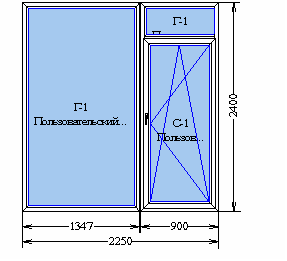 Система профиля	REHAU 7.0 PULS EURO 70 Подсистема профиля	1Система фурнитуры	Maco Multi-Matic Цвет изделия	Бел/БелБез декора / Без декораВид изделия	Балконная дверь, Балконная дверь Заполнения/шпроссы	6-12-4-12-6iПоставщик С/П	Glas TroeschШтапик	Штапик 6,5 мм прям (черн. упл.) 6,5м Площадь изделия	5.39 кв.м.Площадь конструкции	5.40 кв.м. Цена за кв.м. изделия	Цена изделия	Количество	1 шт.Общая стоимость	Колпачки Белые	Накладки БелыеРучка окна	Rehau LD Sekustik белыйПорог	Пластиковая балкаАрмирование:Импост - Армирование 35x20x2ммUa квадрат Рама -	Армирование 35x20x1.5ммUa Створка - Армирование 35x28x2мм RehauДополнения к изделиюСтальная пластина 70х6 в сбореИтого: 		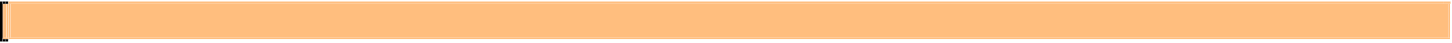 Изделие: К-04а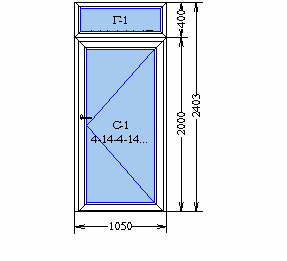 Система профиля	REHAU 7.1 Euro 70 Посилений, 7.5Подсистема профиля	1Система фурнитуры	Maco Multi-Matic Цвет изделия	Бел/БелБез декора / Без декораВид изделия	Окно, Офисная дверь Заполнения/шпроссы	4-14-4-14-4E Поставщик С/П	Glas TroeschШтапик	Штапик 6,5 мм прям (черн. упл.) 6,5м Площадь конструкции	2.52 кв.м.Цена за кв.м. изделия	Цена изделия	Количество	1 шт.Общая стоимость	Колпачки Белые	Накладки БелыеРучка двери	Нажим-й гарн-р Льеж коричневыйПорог	Порог алюминиевый №3 (24 мм)Петли двери:	Дверна петля Dr.Hahn KT - SV Band ПВХ 100 кг. 18-23mm , біла   9016	3шт.Армирование:Рама -	Армирование 35x28x1.5ммUa Рама -	Армирование 35x28x2мм Rehau Створка - Армирование 35х42х2мм RehauПриведенное сопр-е теплопередачи констр-и: 0.62 м.кв.К/ВтДополнительные комплектующие к заказу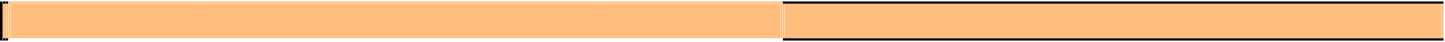 Итого: 		Дополнительные услуги к заказу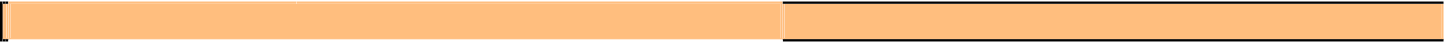 Наименование	Значение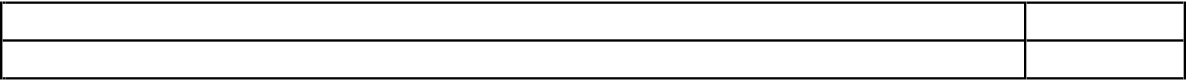 Скидка на конструкции %	35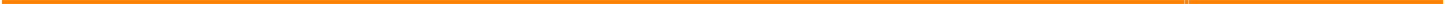 8АртикулНаименованиеДлинаКоличе ствоЕд.изм.СтоимостьСкидкаСтоимость со скидкой561706.601 Бел\белПрофиль Н224002мм0000068Утеплитель подставочного профиля24008мм260138.UaСтальная пластина 70х6ммUa24002мм561892.701 Бел\БелПрофиль усилителя 100х624002мм99992Уголок для крепления стальной пластины14штАртикулНаименованиеДлинаКоличе ствоЕд.изм.СтоимостьСкидкаСтоимость со скидкой561706.601 Бел\белПрофиль Н224002мм0000068Утеплитель подставочного профиля24008мм260138.UaСтальная пластина 70х6ммUa24002мм561892.701 Бел\БелПрофиль усилителя 100х624002мм99992Уголок для крепления стальной пластины14штАртикулНаименованиеДлинаКоличе ствоЕд.изм.СтоимостьСкидкаСтоимость со скидкой561706.601 Бел\белПрофиль Н224001мм0000068Утеплитель подставочного профиля24004мм260138.UaСтальная пластина 70х6ммUa24001мм561892.701 Бел\БелПрофиль усилителя 100х624001мм99992Уголок для крепления стальной пластины12штАртикулНаименованиеДлинаКоличе ствоЕд.изм.СтоимостьСкидкаСтоимость со скидкой561706.601 Бел\белПрофиль Н224001мм0000068Утеплитель подставочного профиля24004мм260138.UaСтальная пластина 70х6ммUa24001мм561892.701 Бел\БелПрофиль усилителя 100х624001мм99992Уголок для крепления стальной пластины12штАртикулНаименованиеДлинаКоличе ствоЕд.изм.СтоимостьСкидкаСтоимость со скидкой561706.601 Бел\белПрофиль Н224001мм0000068Утеплитель подставочного профиля24004мм260138.UaСтальная пластина 70х6ммUa24001мм561892.701 Бел\БелПрофиль усилителя 100х624001мм99992Уголок для крепления стальной пластины12штАртикулНаименованиеДлинаКоличе ствоЕд.изм.СтоимостьСкидкаСтоимость со скидкой561706.601 Бел\белПрофиль Н224001мм0000068Утеплитель подставочного профиля24004мм260138.UaСтальная пластина 70х6ммUa24001мм561892.701 Бел\БелПрофиль усилителя 100х624001мм99992Уголок для крепления стальной пластины12штИзделие: К-04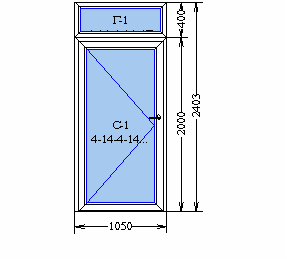 Система профиляREHAU 7.1 Euro 70 Посилений, 7.5Подсистема профиля1Система фурнитурыMaco Multi-MaticЦвет изделияБел/БелБез декора / Без декораБез декора / Без декораВид изделияОкно, Офисная дверьЗаполнения/шпроссы4-14-4-14-4EПоставщик С/ПGlas TroeschШтапикШтапик 6,5 мм прям (черн. упл.) 6,5мПлощадь конструкции2.52 кв.м.Цена за кв.м. изделияЦена изделияКоличество1 шт.Общая стоимостьКолпачки БелыеНакладки БелыеРучка двериНажим-й гарн-р Льеж коричневыйПорогПорог алюминиевый №3 (24 мм)Петли двери:Дверна петля Dr.Hahn KT - SV Band ПВХ 100 кг. 18-23mm , біла   9016	3шт.Дверна петля Dr.Hahn KT - SV Band ПВХ 100 кг. 18-23mm , біла   9016	3шт.Дверна петля Dr.Hahn KT - SV Band ПВХ 100 кг. 18-23mm , біла   9016	3шт.Армирование:Рама -	Армирование 35x28x1.5ммUa Рама -	Армирование 35x28x2мм Rehau Створка - Армирование 35х42х2мм RehauРама -	Армирование 35x28x1.5ммUa Рама -	Армирование 35x28x2мм Rehau Створка - Армирование 35х42х2мм RehauПриведенное сопр-е теплопередачи констр-и: 0.62 м.кв.К/ВтПриведенное сопр-е теплопередачи констр-и: 0.62 м.кв.К/Вт7АртикулНаименованиеДлинаКоличе ствоЕд.изм.СтоимостьСкидкаСтоимость со скидкой732460.699 Бел\белПрофиль Н110504мм610134.001EPS Підставочний профіль117штГарантийные обязательства на цилиндры не распространяютсяКоличество изделий: 8 шт.Общая площадь заказа: 44.41 кв.м. Площадь профильных изделий: 44.34 кв.м.Основные монтажные работы: Итого стоимость заказа: С предложенной комплектацией и стоимостью согласен. (предложение действительно в течении трех дней)Подпись заказчика:  	9